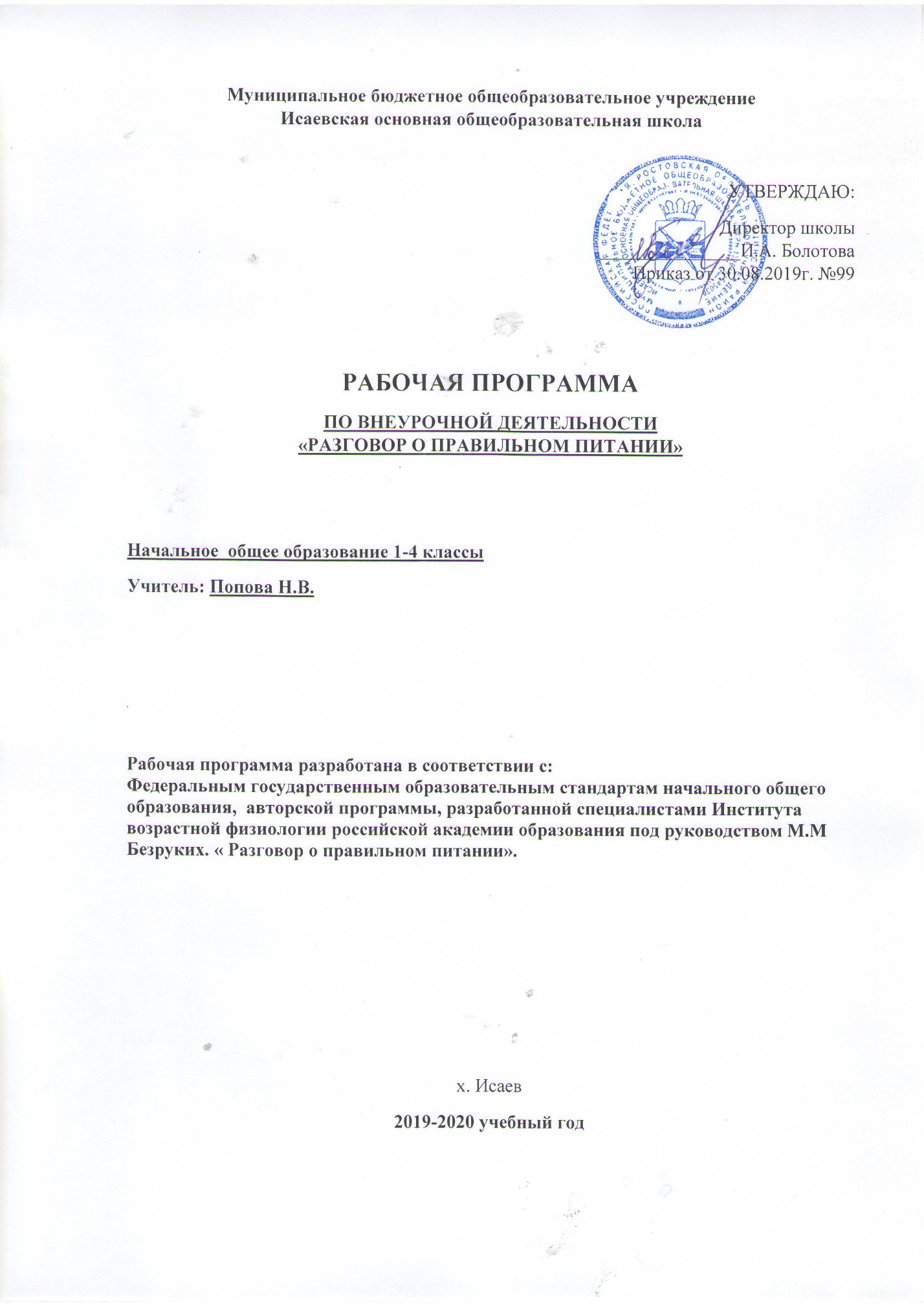 Аннотация к рабочей программе по внеурочной деятельности «Разговор о правильном питании».1-4 классНормативно-правовые документы1.Федеральный закон от 29.12.2012 г. № 273-ФЗ «Об образовании в Российской Федерации» (редакция от 23.07.2013).2.Приказ Министерства образования и науки Российской Федерации от 17.12.2010 г. № 1897 (Зарегистрирован Минюстом России 01.02.2011 г. № 19644) «Об утверждении федерального государственного образовательного стандарта основного общего образования»3.Федеральный базисный учебный план для общеобразовательных учреждений РФ (Приказ МО РФ ОТ 09.03.2004 № 1312)4.Приказ Министерства просвещения РФ от 8 мая 2019 г. N 233 “О внесении изменений в федеральный перечень учебников, рекомендуемых к использованию при реализации имеющих государственную аккредитацию образовательных программ начального общего, основного общего, среднего общего образования, утвержденный приказом Министерства просвещения Российской Федерации от 28 декабря 2018 г. N 345”5. Приказ Министерства образования и науки Российской Федерации от 07.07.2005 г. № 03-126 «О примерных программах по учебным предметам федерального базисного учебного плана»6.Постановление Главного государственного санитарного врача Российской Федерации от 29.12.2010 № 02-600 (Зарегистрирован Минюстом России 03.03.2011 № 23290) «Об утверждении СанПиН 2.4.2.2821-10 «Санитарно-эпидемиологические требования к условиям и организации обучения в образовательных учреждениях» 7. Примерная программа по внеурочной деятельности ( начальное и основное образование).8.Авторская программа: М.М Безруких., Т.А Филиппова., А.Г Макеева. «Разговор о правильном питании».  9. Основная образовательная программа начального общего образования МБОУ Исаевской ООШ на 2019-2020 учебный год.10. Учебный план МБОУ Исаевской ООШ на 2019-2020 учебный годЦели и задачи изучения учебного предметаЦели учебного предмета. Воспитание у детей культуры питания, осознания ими здоровья как главной человеческой ценности.   Реализации программы  предполагает решение следующих образовательных и воспитательных задач:формирование и развитие представления школьников  о здоровье как одной из важнейших человеческих ценностей, формирование готовности заботиться и укреплять собственное здоровье; освоение детьми  практических навыков рационального питания; информирование школьников  о народных традициях, связанных с питанием и здоровьем, расширение знаний об истории и традициях своего народа, формирование чувства уважения к культуре своего народа и культуре и традициям других народов; Формы контроля- Проверка усвоения программы проводится в форме анкетирования, тестирования, выполнения творческих заданий. -  Подведение итогов реализации программы проводится в виде выставок работ учащихся, праздников, игр, викторин. В том числе: - оформление выставок работ учащихся в классе, школе; оформление выставки фотографий «Мы – за здоровое питание.Планируемые результаты учебного предметаЛичностные, метапредметные и предметные результаты освоения учебного предмета.В результате изучения курса «Разговор о правильном питании» в начальной школе должны быть достигнуты определенные результаты.Личностными результатами освоения учащимися содержания программы по формированию здорового и безопасного образа жизни являются следующие умения:— активно включаться в общение и взаимодействие со сверстниками на принципах уважения и доброжелательности, взаимопомощи и сопереживания;— ориентироваться в ассортименте наиболее типичных продуктов питания, сознательно выбирая наиболее полезные;— оценивать свой рацион и режим питания с точки зрения соответствия требованиям здорового образа жизни и с учётом границ личностной активности корректировать несоответствия;— оказывать бескорыстную помощь своим сверстникам, находить с ними общий язык и общие интересы.Метапредметными результатами освоения учащимися содержания программы по формированию здорового и безопасного образа жизни являются следующие умения:— характеризовать явления (действия и поступки), давать им объективную оценку на основе освоенных знаний и имеющегося опыта;— находить  ошибки  при  выполнении  учебных заданий,  отбирать   способы  их  исправления;— использовать различные способы поиска (в справочных источниках и открытом учебном информационном пространстве сети Интернет), сбора, обработки, анализа, организации, передачи и интерпретации информации в соответствии с коммуникативными и познавательными задачами и технологиями;— общаться и взаимодействовать со сверстниками на принципах взаимоуважения и взаимопомощи, дружбы и толерантности;— анализировать и объективно оценивать результаты собственного труда, находить возможности и способы их улучшения;— оценивать красоту телосложения и осанки, сравнивать их с эталонными образцами.Предметными результатами освоения учащимися содержания программы по формированию здорового и безопасного образа жизни являются следующие умения:— планировать занятия физическими упражнениями в режиме дня, организовывать отдых и досуг с использованием средств физической культуры;— ориентироваться в ассортименте наиболее типичных продуктов питания, сознательно выбирая наиболее полезные;— оценивать свой рацион и режим питания с точки зрения соответствия требованиям здорового образа жизни и с учётом границ личностной активности корректировать несоответствия;— представлять физическую культуру как средство укрепления здоровья, физического развития ифизической подготовки человека;— применять знания и навыки, связанные с этикетом в области питания, установки, личностные ориентиры и нормы поведения, обеспечивающие сохранение и укрепление физического, психологического и социального здоровья;— организовывать и проводить со сверстниками подвижные игры и элементы соревнований;— применять жизненно важные двигательные навыки и умения различными способами, в различных изменяющихся, вариативных условиях.  Место курса в учебном плане.Согласно учебному плану МБОУ Исаевская ООШ на 2019 -2020 учебный год программа рассчитана 1 класс -  31 час ( 11.02, 5.05 ), 2 класс – 35 часов, 3 класс – 33 часа  ( 1.05 ) , 4 класс – 35 часов.Cодержание учебного курсаРазнообразие питания         Из чего состоит наша пища. Что нужно есть в разное время года. Как правильно питаться, если занимаешься спортом. Что надо есть, если хочешь стать сильнее. Самые полезные продукты. Овощи, ягоды и фрукты – самые витаминные продукты. Где найти витамины весной? Каждому овощу своё время. Особенности национальной кухни. Гигиена питания и приготовление пищи  Гигиена школьника. Здоровье – это здорово! Где и как готовят пищу. Что можно приготовить, если выбор продуктов ограничен. Продукты быстрого приготовления. Всё ли полезно, что в рот полезло. Всегда ли нужно верить рекламе?  Вредные и полезные привычки в питании.  Неполезные продукты: сладости, чипсы, напитки, торты. Полезные напитки. Ты – покупатель.Этикет          Правила поведения в столовой.  Как правильно накрыть стол. Предметы сервировки стола.  Как правильно вести себя за столом. Как правильно есть. На вкус и цвет товарищей нет! Кухни разных народов. Как питались на Руси и в России? За что мы скажем поварам спасибо. Правила поведения в гостях. Вкусные традиции моей семьи.Рацион питания Молоко и молочные продукты. Блюда из зерна. Какую пищу можно найти в лесу. Что и как приготовить из рыбы. Дары моря.  Плох обед, если хлеба нет. Из чего варят кашу, и как сделать кашу вкуснее. Если хочется пить. Значение жидкости для организма человека. Бабушкины рецепты. Хлеб всему голова. Мясо и мясные блюда. Вкусные и полезные угощения. Учебная деятельность.Учебная деятельность школьников строится по следующим модулям:- гигиена питания, - режим питания, -рацион питания,- культура питания,- разнообразие питания,- этикет,- традиции и культура питания.Для занятий используются рабочие тетради « Разговор о правильном питании» и « Две недели в лагере здоровья». Дети проводят исследовательскую работу по различным темам, ходят на экскурсии на различные предприятия, оформляют плакаты по правилам правильного питания , выполняют практические работы. Всё это позволяет реально сформировать у школьников полезные навыки и привычки в области рационального здорового питания.Воспитывающая деятельность.Работа в кружке даёт большие возможности для воспитания здорового поколения и для формирования коллективизма. Реализация программы ориентирована на творческую работу ребёнка – индивидуальную или групповую. Индивидуально дети выполняют задания в рабочих тетрадях. Коллективно или в группах  работают над творческими проектами, оформляют плакаты по правилам правильного питания, выставки, участвуют в конкурсах, праздниках. В результате формируются такие качества как ответственность, взаимопомощь, взаимовыручка, любознательность, коллективизм.Развивающая деятельность.   Работа по «Программе разговор о правильном питании» способствует развитию творческих способностей и кругозора у детей, их интересов и познавательных способностей, развитию коммуникативных навыков , умения эффективно взаимодействовать со сверстниками и взрослыми в процессе решения проблем.Предполагаемые результаты 1-го года обучения.Ученики должны знать:- полезные продукты;- правила этикета;- роль правильного питания в здоровом образе жизни.После первого года обучения ученики должны уметь:- соблюдать режим дня- выполнять  правила правильного питания;- выбирать в рацион питания полезные продуктыПредполагаемые результаты 2-го года обучения.Обучающиеся должны знать:- основные правила питания;- важность употребления в пищу разнообразных продуктов;- роль витаминов в питании.После 2-года обучающиеся должны уметь: - соблюдать гигиену  питания;- готовить простейшие витаминные салаты;выращивать зелень в горшочках.Предполагаемые результаты 3-го года обучения должны знать:- при недостатке того или иного питательного вещества организм не может справляться с работой;- основные отличия рациона питания в летний и зимний периоды;- здоровье и внешность человека во многом зависит от него самого;- условия хранения продуктов;- правила сервировки стола;- важность употребления молочных продуктов.После третьего года обучения ученики должны уметь:- составлять меню;- соблюдать правила техники безопасности при использовании кухонных принадлежностей и бытовых приборов; - различать столовые приборы и столовую посуду, которая используется к завтраку, обеду.Предполагаемые результаты четвёртого года обучения     Ученики должны знать:- кулинарные традиции своего края;- растения леса, которые можно использовать в пищу;- необходимость использования разнообразных продуктов,- пищевую ценность различных продуктов.      должны уметь:- приготовить блюдо, если набор продуктов ограничен,- выбирать из набора продуктов наиболее полезные для организма;- накрывать праздничный стол.Календарно-тематическое планирование 1 классКалендарно-тематическое планирование 2  класс Календарно-тематическое планирование                                                                          3 классКалендарно – тематическое планирование 4  класс .№п/пДата                                                                                                                                                                                                                                                                                                                                                                                                                                                                                                                                                                                                                                                                                                                                                                           Наименование темы занятийКол-во часов16.09Вводное занятие.. Если хочешь быть здоров1213.09Из чего состоит наша пища1320.09Полезные и вредные привычки питания1427.09Самые полезные продукты154.10Как правильно есть(гигиена питания)1611.10Игра «Праздник урожая»1718.10Твой режим питания1825.10Из чего варят каши198.11Как сделать кашу вкусной11015.11Плох обед, коли хлеба нет11122.11Хлеб всему голова11229.11Конкурс рисунков «Любимые продукты и блюда»1136.12Время есть булочки11413.12Неполезные продукты: сладости, чипсы, напитки.11520.12Почему полезно есть рыбу11617.01Мясо и мясные блюда11724.01Где найти витамины зимой и весной11831.01Всякому овощу – свое время1197.02Как утолить жажду12014.02Что надо есть ,если хочешь стать сильнее12121.02Что надо есть, если хочешь стать сильнее12228.02На вкус и цвет товарищей нет1236.03Овощи, ягоды и фрукты – витаминные продукты12413.03Овощи, ягоды и фрукты – самые полезные продукты.12520.03Каждому овощу – свое время1263.04Народные праздники, их меню12710.04Правила поведения в гостях12817.04Как правильно накрыть стол.12924.04Правила поведения в столовой.1308.05Викторина «Печка в русских сказках»13115.05Где найти витамины зимой и весной.13222.05Игра «Здоровое питание – отличное настроение»13329.05Подведение итогов.1№п/пДатаНаименование темы занятий1. 4.09Вводное занятие. Повторение правил питания.2.11.09Путешествие по улице правильного питания.3.18.09Время есть булочки.4.25.09Оформление плаката молоко и молочные продукты.5.2.10Конкурс- викторина « Знатоки молока».6.9.10Изготовление книжки-самоделки «Кладовая народной мудрости»7.16.10Пора ужинать8.23.10Практическая работа: « Как приготовить бутерброды»9.6.11Составление меню для ужина.1013.11Значение витаминов в жизни человека.1120.11Практическая работа. Значение витаминов в жизни человека.12.27.11Морепродукты.13.4.12«На вкус и цвет товарища нет»14.11.12Отгадай мелодию. «На вкус и цвет товарища нет»15.18.12Практическая работа «Из чего приготовлен сок?»16.25.12Как утолить жажду17.15.01Игра «Посещение музея воды»18.22.01Праздник чая19.29.01Что надо есть, чтобы стать сильнее20.5.02Практическая работа «Меню спортсмена»21.12.02Практическая работа «Мой день»22.19.02Овощи, ягоды и фрукты - витаминные продукты23.26.02Практическая работа «Изготовление витаминного салата»24.4.03Поле чудес «Овощи, ягоды, фрукты – самые витаминные продукты»25.11.03Оформление плаката «Витаминная страна»26.18.03Посадка лука.27.1.04Каждому овощу свое время.28.8.04Инсценирование сказки « Вершки и корешки».29.15.04Конкурс «Овощной ресторан»30.22.04Изготовление книжки «Витаминная азбука»31.29.04Игра: «Наше питание»32.6.05Творческий отчет.  «Реклама овощей».33.13.05Творческий отчет. Фрукты и овощи.34.20.05Веселый урок здоровья3527.05Подведение итогов.№п/пДатаНаименование темы занятийКол-во часов1.6.09Вводное занятие. Давайте познакомимся!12.13.09Глаза – главные помощники человека.13.20.09Из чего состоит наша пища14.27.09Игра  «Меню сказочных героев»15.4.10Что нужно есть в разное время года16.11.10Оформление дневника здоровья17.18.10Выпуск стенгазеты о составе нашей пищи18.25.10Игра «В гостях у тетушки Припасихи»198.11Конкурс кулинаров11015.11Как правильно питаться, если занимаешься спортом11122.11Составление меню для спортсменов11229.11Оформление дневника «Мой день»1136.12Конкурс «Мама, папа, я – спортивная семья»11413.12Где и как готовят пищу11520.12Экскурсия в столовую.11617.01Конкурс «Сказка, сказка, сказка».11724.01Как правильно накрыть стол.11831.01Игра накрываем стол1197.02Молоко и молочные продукты12014.02Конкурс рисунков «Столовая будущего».12121.02Игра-исследование «Это удивительное молоко»12228.02 Какую пользу приносят организму человека капуста и яблоки1236.03 Правильное питание при занятиях спортом.12413.03 Привычки и здоровье12520.03Конкурс «Венок из пословиц»1263.04Игра – конкурс «Хлебопеки»12710.04К.И.Чуковский «Федорино горе».12817.04Праздник «Хлеб всему голова»12924.04Повар – профессия древняя. 1308.05Конкур поделок из соленого теста «Хлебопеки».13115.05Оформление проекта « Хлеб- всему голова»13222.05Творческий отчет. Экскурсия  в школьную столовую.13329.05Из истории кухонной утвари. Изготовление книжки-малышки «пищевая тарелка».1№п/пДатаТема занятия1.4.09Вводное занятие2.11.09Какую пищу можно найти в лесу.3.18.09Правила поведения в лесу4.25.09Лекарственные растения5.2.10Игра – приготовить из рыбы.6.9.10Конкурсов рисунков» В подводном царстве»7.16.10Уход за ушами8.23.10Конкурс половиц, поговорок 9.6.11В гостях у зубного врача.10.13.11Интерактивная экскурсия в магазин морепродуктов11.20.11Оформление плаката «Обитатели моря»12.27.11Викторина «В гостях у Нептуна»13.4.12За что мы скажем спасибо поварам.14.11.12Уход за руками и ногами15.18.12Традиционные блюда нашего края16.25.12Красивая осанка17.15.01Конкурс рисунков «Вкусный маршрут»18.22.01Мини-проект «Съедобная азбука».19.29.01Праздник Мы за чаем не скучаем»20.5.02Что можно приготовить, если выбор продуктов ограничен21.12.02Солнце, воздух и вода наши лучшие друзья!22.19.02Конкурс кулинарных рецептов23.26.02Мойтесь чаще, мойтесь чище. Наша кожа.24.4.03Как правильно вести себя за столом25.11.03Практическая работа «Поделки из макарон».26.18.03Изготовление книжки «Правила поведения за столом»27.1.04Что я ем?28.8.04Что умеет наш нос?29.15.04Блюда из картошки.30.22.04Этикет.31.29.04Итоговый тест по курсу «Разговор о правильном питании».32.6.05Праздник жителей города здоровья. 33.13.05Викторина по изученным темам.34.20.05Вкусные традиции моей семьи.3527.05Подведение итогов.